PRIYA 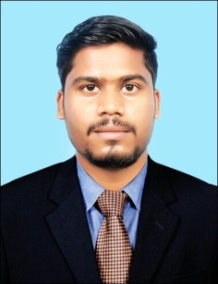 E-mail: priya-395510@gulfjobseeker.com Dubai, United Arab EmiratesOBJECTIVE:A professionally qualified Mechanical Engineer with hands on experience, seeking a position with a reputed organization where my education and experience will have valuable application.SKILLS PROFILE:2 years of experience in India as Mechanical Engineer.Professionally Qualified with Bachelor’s Degree in Mechanical Engineering (B.E.) & a Post Graduate Diploma in Oil & Gas Piping.Undergone Quality Assurance & Quality Control Program, certified by American Welding Society & NDT Training from American Society for Non-destructive Testing.Have excellent skills in AutoCAD 2D & 3D modeling, Microsoft Office& Internet applications.Possess sound technical skills & knowledge in Mechanical Engineering, Quality Control and Oil & Gas Piping.Familiar with a variety of field concepts, practices, procedures & problem solving skills.Knowledge in International codes & standards such as ASME & AWS / specifications.Proven capability to communicate at all levels whilst successfully managing and developing a team.Strong leadership, interpersonal & communications skills & the ability to work independently.Mechanical Engineer, Cochin, India (Aug 2017 – Aug 2019)Job ProfileExecute Piping Fabrication, Erection as per Drawings and Standards. Erection of equipments as per Drawing and site conditions. Execute Preheating and PWHT. Planning and execution of the jobs as per the project schedule Digging holes using mechanical digging equipmentUsing maps and plans to trace where you need to digLaying and repairing pipes and maintains systemsReview of daily progress and prepare action plan removing backlogs. Coordination with Clients and site personnel. Coordination with Contractor and Client for any technical issues Coordination with QC personal for stage wise inspection as per ITP Preparation of Daily / Weekly / Monthly reports. Familiarity to all disciplines of construction like mechanical, welding, NDT, etcKnowledge in Bill of Quantity and Estimation. Having knowledge in Welding procedure (WPS, PQR, WQTR).Can also handleManage people, projects and resources - this will depend on your roleDevelop, test and evaluate theoretical designsDiscuss and solve complex problems with manufacturing departments, sub-contractors, su manage projects using engineering principles and techniquesPlan and design new production processesProduce details of specifications and outline designsRecommend modifications following prototype test resultsUse research, analytical, conceptual and planning skills, particularly those in mathematical modelling and computer-aided designWork with other professionals, within and outside the engineering sectorMonitor and commission plant and systems.EDUCATIONAL QUALIFICATION:Bachelor’s Degree in Mechanical Engineering (B.E.) from Rajas Engineering College, Anna University, Chennai, India (2013-2017)Post Graduate Diploma in Oil & Gas Piping, SMEC-Labs 2017, (Certified by TUV Rhineland (Germany) & American Welding Society (AWS–Registration No: 2043944))TECHNICAL QUALIFICATION:Quality Assurance & Quality Control Program,SMEC-Labs 2017.(Certified by American Welding Society (AWS))Non Destructive Testing (LPT, MPT, UT, RT), SMEC-Labs 2017.(Certified by American Society For Non-Destructive Testing (ASNT:-Level-II, ASNTRegistration no: 267750 )).AutoCAD 2D & 3D Modelling, SMEC-Labs 2017.COMPUTER SKILLS:Microsoft Office (Word, Excel, Power Point)AutoCAD 2D & 3D Modelling EXTRA CURRICULAR ACTIVITIES:Participated Seminar on Vehicle Dynamics, Gov. College Of Technology, Coimbatore, IndiaHad Training in TATA  Motors, Nagercoil, IndiaAttended an International level conference on Analysis of Carbon fiber and Epoxy resin composites with filler materials, Rajas Engineering College, Vadakankuzham,IndiaPERSONAL PROFILE:Date of Birth		: 23.06.1996Nationality		: IndianStatus			: SingleLanguages known	: English, Tamil & MalayalamVisa Status		: Visit